Un arbre à 6 mainsMme Krol, assistante maternelle de Nangis, vous présente un arbre à 6 mains créé avec les enfants. Intérêt :Vous souhaitez un nouvel objet de décoration, qui rappelle la nature et qui peut vous permettre d’accrocher vos photos ? Voici une idée qui pourrait vous séduire : un arbre à 6 mains crée avec les enfants. 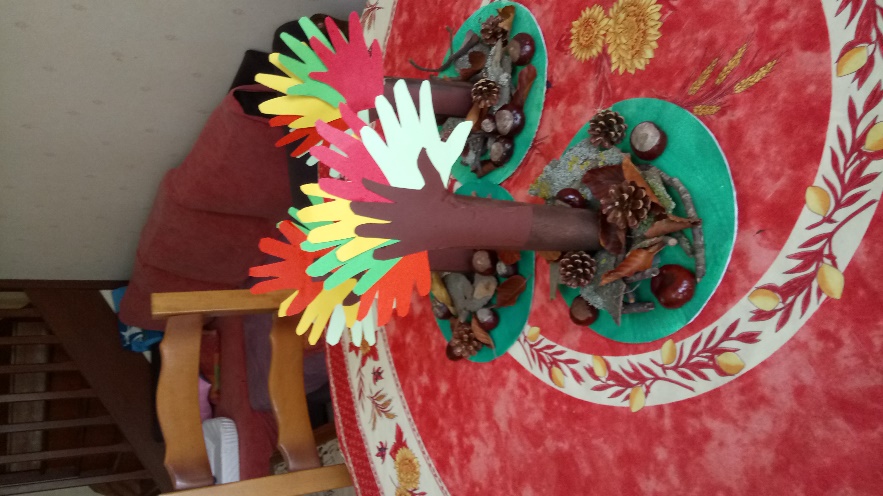 Matériel :Feuilles cartonnées de différentes couleursUn rouleau de papier essuie-toutAssiettes ou un cercle en carton de 23 cm de diamètrePeinture verte et marronColle, ciseaux, crayons de couleur ou feutres Objets décoratifs : écorce d’arbre, pomme de pin, marronPréparation :Lors d’une promenade en forêt collecter les divers objets de décoration.Laisser peindre les enfants le cercle de carton en vert et le rouleau en marron. Préparer les 6 feuilles de l’arbre et tracer avec les enfants le contour de leurs mains, qu’ils pourront décorer à leur guise. Coller le rouleau au centre du cercle. Vous pouvez découper de petites languettes à une extrémité pour faciliter la manœuvre. Coller ensuite les mains en éventail autour du rouleau. Elle représente les feuilles de l’arbre. Il ne reste plus qu’aux enfants, à coller les marrons, écorces et pommes de pin, sur le socle de base. A vos appareils photos. 